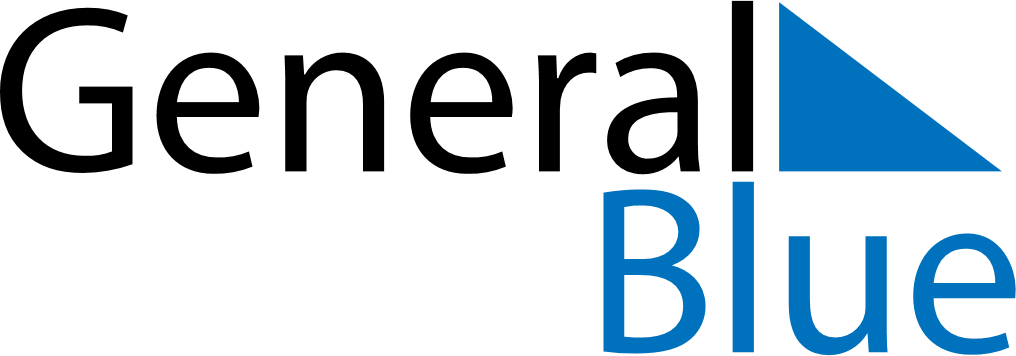 November 2022November 2022November 2022November 2022PhilippinesPhilippinesPhilippinesSundayMondayTuesdayWednesdayThursdayFridayFridaySaturday123445All Saints’ DayAll Souls’ Day6789101111121314151617181819202122232425252627282930Bonifacio Day